إعـــــلانليكـن فـي علـم طلبة سنة  أولى ماستر كهروميكانيك  أنه تم برمجة فرض في مقياس :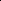 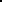 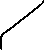 Commande des machines électriques TP Commande des machines électriquesوذلــك يــوم الخميس  18/04/2024 من الساعة 14:00 الى غاية 15:00 وذلك بالمدرج  د , ب .                              رئيس القسم 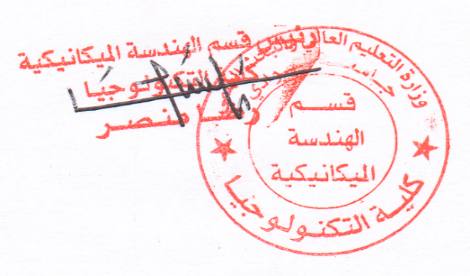 